Greetings Allisonville Alligators!  	September 11, 2020What a great day at Allisonville!  We had the Re-dedication Ceremony and Ribbon Cutting Friday at noon.  Dr. Woodson, members of the School Board and even our former principal, Mr. Pomerenke were present!  Due to social distancing, unfortunately we could not invite our entire community but we did video record the ceremony and are happy to share the link to the Ribbon Cutting and also a virtual tour of our newly renovated school here: Ribbon Cutting & Virtual Tour of AV   Teachers and staff were able to socially distance in the parking lot so we could all celebrate the ribbon cutting together.  Please enjoy some pictures of the ceremony as well.  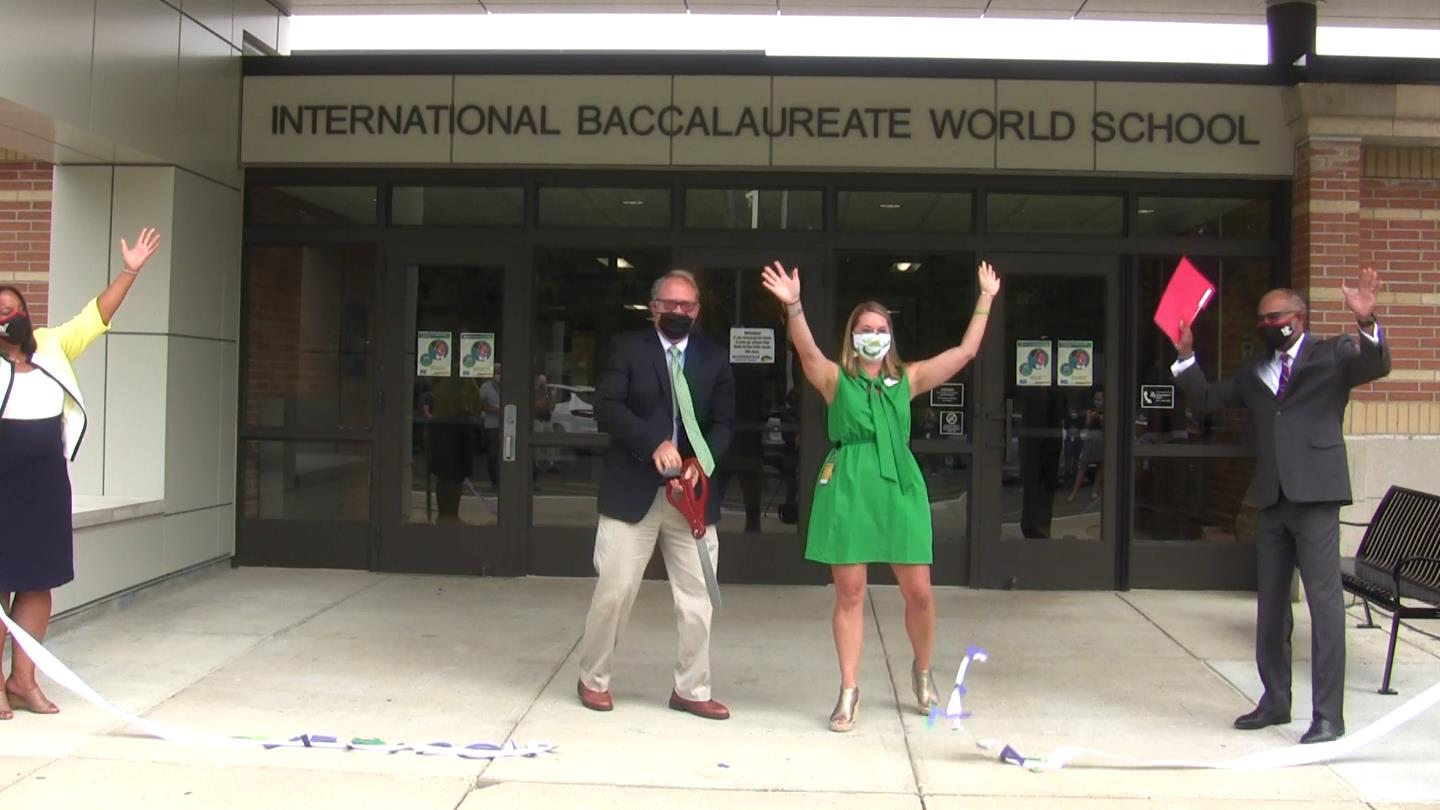 Don’t forget that our Scholastic Book Fair is open and continues through next Tuesday, September 22nd.  Mrs. Weiger was able to highlight several of the books that students can purchase during her media lessons this week.  Look for additional information in the Gazette on how to order from the Book Fair online.  Items will be shipped directly to your home – it is that easy!   Additionally, students can continue to check out library books online with pick up at Allisonville on Wednesdays and Fridays.  Happy Reading Gators!  Additionally, AV Spirit Wear and last year’s Yearbook are in and ready for pick up.  Pick up for these items will be next Wednesday, September 16th and Friday, September 18th from 11:00-1:00 in the afternoon.  Just pull up to the front doors at Allisonville and the items will be ready on a table outside.  If you ordered Spirit Wear early this fall or if you ordered a 2019-20 Yearbook last year please come by school next week. If the pick-up times do not work for you, just call the office and we will arrange another time.   (continue to next page)Virtual Afterschool Clubs will begin at Allisonville starting next Tuesday, September 15th from 3:00-3:45.  All clubs will run for 6-weeks on Tuesday afternoons.  They are free of charge and will be held via ZOOM.  Sign up is due by Monday, 14th September using this link: Virtual Club Registration. The clubs include: Book Club, Craft Club, Imagination Chapter, Yoga Club, Allisonville’s Got Talent, and Exercise/Dance Club.  Don’t miss up on the fun – sign up today!   A great big GATOR THANK YOU to the entire community and especially the AV PTO for your support of the renovation at Allisonville that was celebrated on Friday.  Enjoy this picture of the staff doing the “Gator Chomp”.  WE ARE AV! Mrs. ReffettPrincipal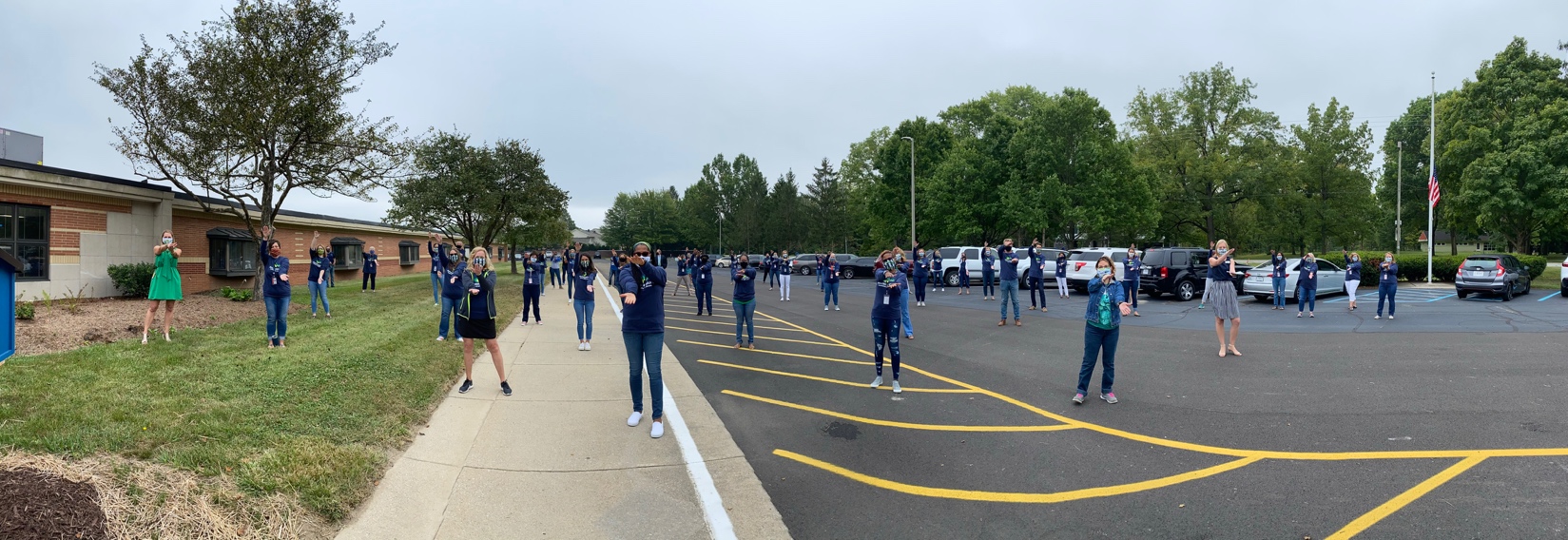 Mark Your Calendar for these Upcoming DatesTuesday, September 15: Virtual Clubs Begin Wednesday, September 16: Spirit Wear and Yearbook Pick Up 11:00-1:00Friday, September 18: Spirit Wear and Yearbook Pick Up 11:00-1:00September 21-25: Spirit Week with Dress Up Days! Tuesday, September 22: Book Fair Ends Thursday, September 24: Early Release at 2:15 pm Friday, September 25: School-Wide Kahoot Game at 3:00Parent Teacher Organization (PTO) AnnouncementsBingo Night for Adults: Virtual BINGO for AV parents, caregivers, and teachers on Friday, October 16th at 7:00.  Silent Auction, prizes, friendly competition, and community building… More details to follow but be sure to save the date so you don’t miss out on the fun! NEW Mission Statement: Allisonville PTO is a nonprofit parent teacher organization whose mission is to provide opportunities for parents/guardians and students of different backgrounds to participate and connect through various programs within the school and school community.  Working with the school’s leadership, we provide support to student programs, staff and the school community both through grants and volunteerism to benefit our students.NEW Vision Statement: Allisonville Elementary PTO aspires to create an inclusive and supportive community for all families and teachers.Questions for the PTO?  Contact us at: allisonvillePTO@gmail.comRegister to VoteElection Day is on Tuesday, November 3rd.  You can easily register using this link:  https://indianavoters.in.gov/Be sure to exercise your right to vote!  Reopening of School in MSDWTThank you for carefully reviewing the following information and completing the new reopening enrollment process based on the current WT Reopening of Schools for In-Person Learning Plan. This information will help us with vital planning and preparation while we await the Board approved COVID-19 data threshold for returning to in-person learning to be met per the plan.  Here are answers to many of the questions that were asked about AV specifically:  Re-entry Q&A .  A full reopening play can be found on the MSDWT Website. Ribbon Cutting Photos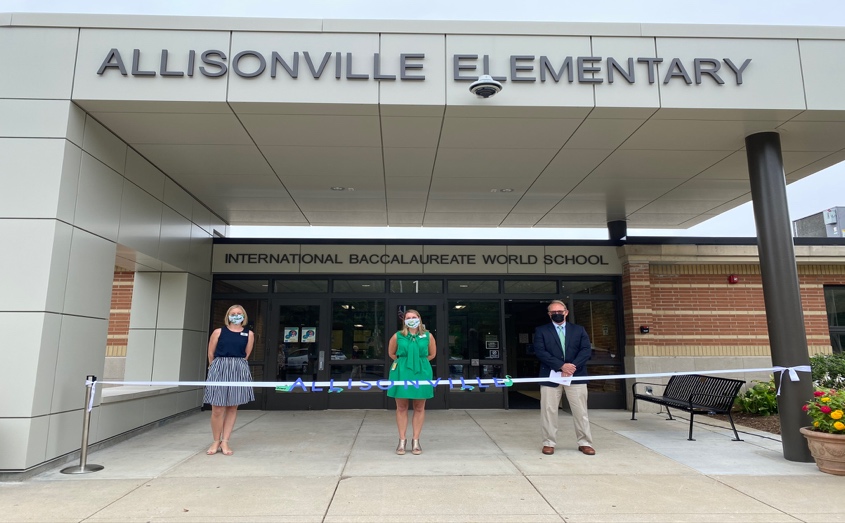 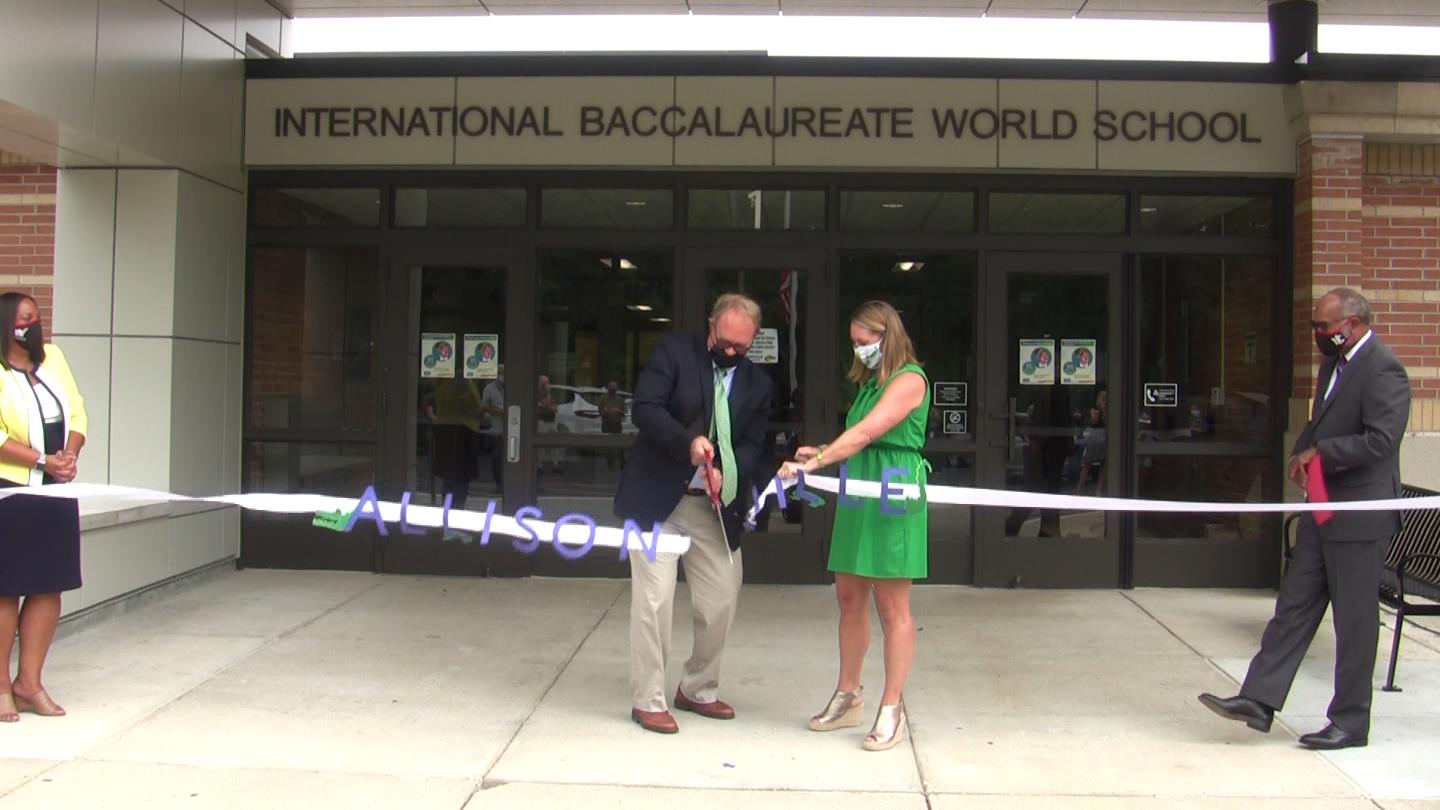 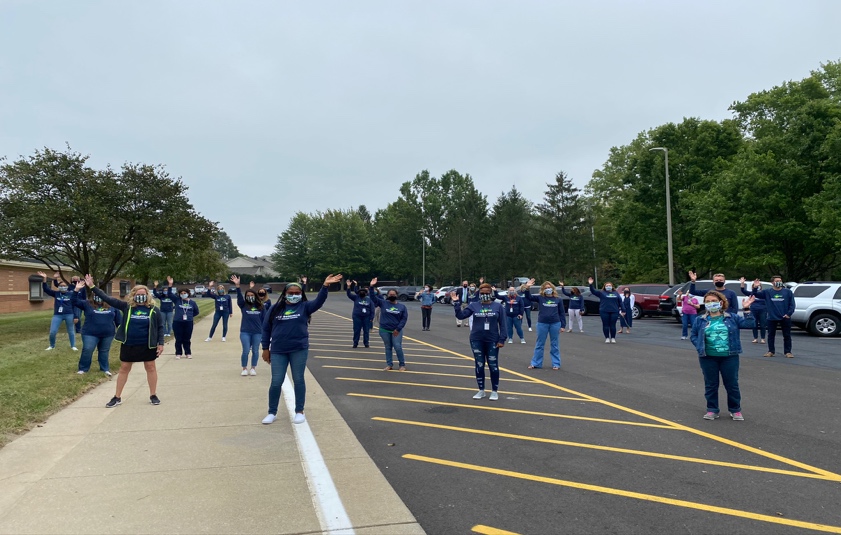 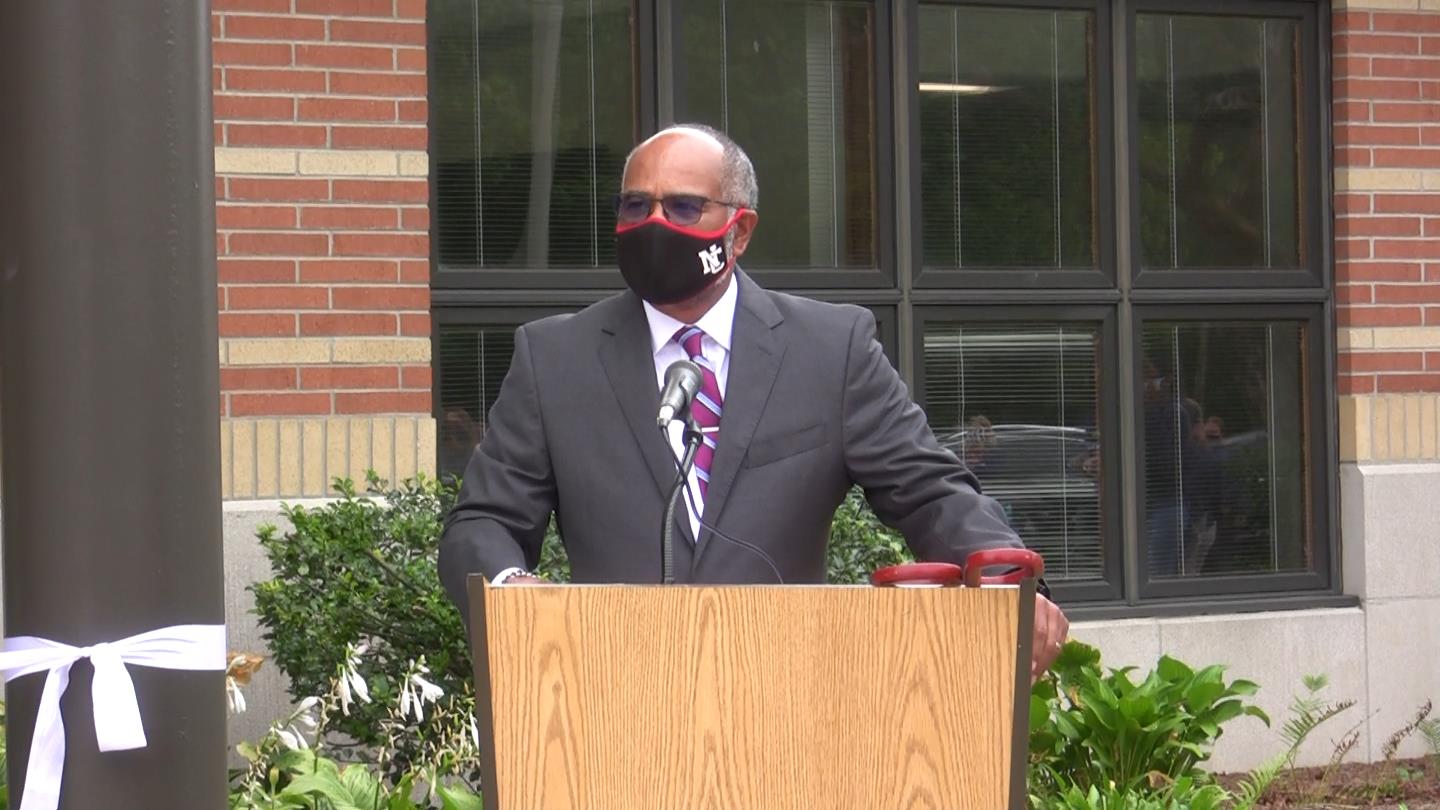 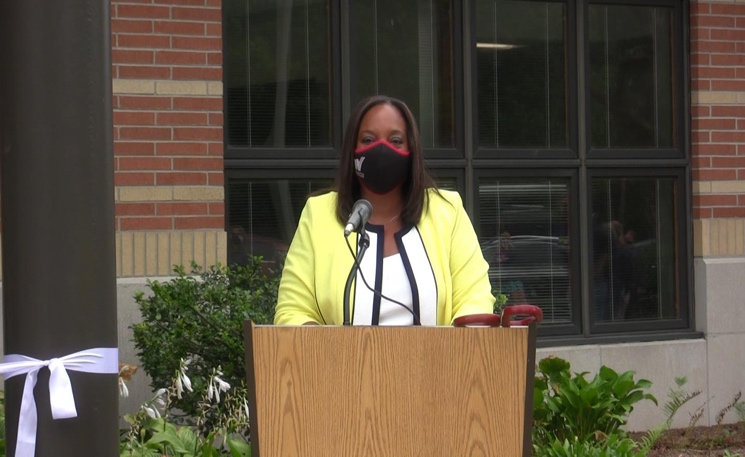 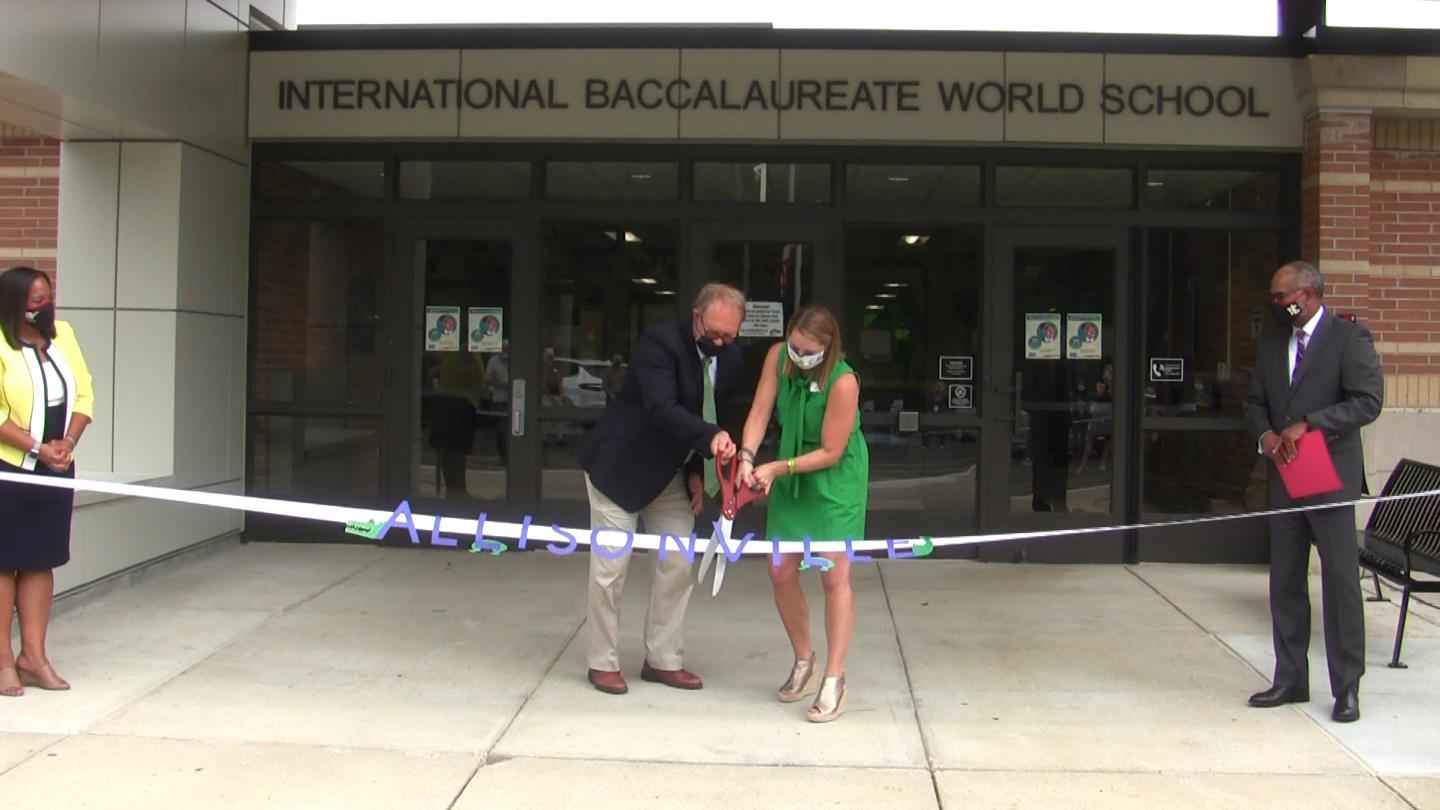 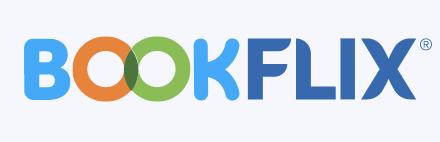 Good news! Allisonville has subscribed to a fun, new reading program that you and your child can access from home! Scholastic BookFlix is an online literacy resource that pairs classic video storybooks from Weston Woods with related nonfiction eBooks from Scholastic to build a love of reading and learning. To access Bookflix:Go to Bookflix login page or  https://digital.scholastic.com/site/launch/bkflix?ucn=600054245Username: aville  password: 1234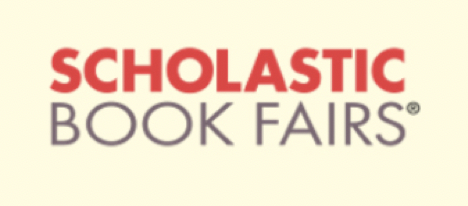 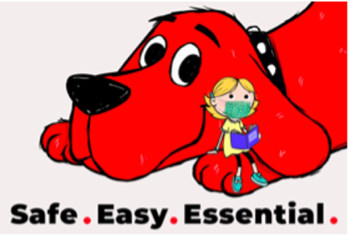 You’re invited to shop our Scholastic Book Fair online from Sept. 9 – 22, 2020! All purchases benefit our school and connect kids with new books, favorite characters, complete series, and more.
You’ll love the NEW option to shop for Book Fair exclusives directly from the interactive booklist and enjoy these special online shopping features:
Over 6,000 items, including new releases, best sellers, and value packsAll orders ship direct to homeFREE shipping on book-only orders over $25*All purchases support our school and earn 25% in rewardsVisit our Book Fair Homepage and click “Shop Now” to get started:
https://scholastic.com/bf/allisonvilleelementaryschool
Happy reading,Mrs. WeigerKindergartenArya EllrichJamir BurnettLaila AmosBeatrix HensleyLauren JohnsonDestin BullockGraham WilkersonChristian DilworthJoshua LarnerMary McCarneyChristian PreerLogan BoyerCecilia KaschnerRileigh ReedLynnox SparksEtta MorganAnaya GreenClaire EllrichCaleb GrimmFirst GradeMarvelous AtabongLuke KilligrewMargot KillingbeckAvery MearesThais ContrerasJack AmosQuinn McFarlanKate RiggersUmaija WardaNoli PetersCaroline LickliterCora CashburnSecond GradeLaRon WigginsIsla GriffinKarl-Andy JeanCarson WaltersCalvin SauerWalter LynnLili KennedyAbe Goldburg-WilliamsLuke AmosJaden JohnsonEliise ChambersHudson HenhaplMarin SickingerOwen WhaleyJackson WahlMaeve TuasonSerene MaaiteMadeline NashCharlee JacksonAsher HillCora DeardorffHadley BrezetteThird GradeCharlie SkilesSamia WadeMoncerrath Rodriguez-CarbajalMia SurrettClara BergerAmarah ManningEmmie KueblerEvie ChaffinsAri AjayiHarmonie PreswoodKyle KilligrewCarter EddeQuinn MatthiasJack EkwallRiver Kang-InnieKyle KilligrewLeigha MeriweatherNatalie DuncanFourth GradeAlaya ClemmonsHanna CanadyLaila BrownParker BrezetteAvery BellamyMolly AuerMiKayla SheltonMateo HernandezJayden TriplettLauren StoverSophia RodehefferKeane SiparskyMadisyn PrzybylskiJacen PateJavier Lara RodriguezAnaya JohnsonLayla ArberryYarely Bello-SorianoRyan FranklinJa’Myen WhitneyAndrew HarrisAvanell RobertsAliyah MontgomeryBrody DitzenbergerLauren AlkireYassir ChouimiElle SiparskySeth HaffnerFifth GradeMaddox FranklinBrian MealsAddy BolinPhineas HewlateLeah KieferAddison BarnhartEmmett KaufmanGuadalupeTlaxaltecatlCaden Mejia-AlvarezPaityn WeigerTessa EynonZane WiningsReid WilmesHelen TreadwellEzekiel RamirezDavid Smith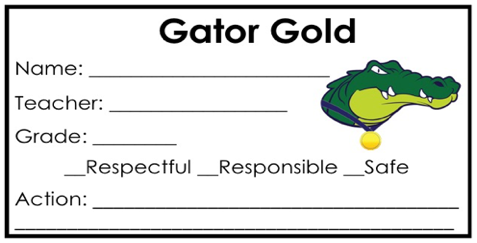 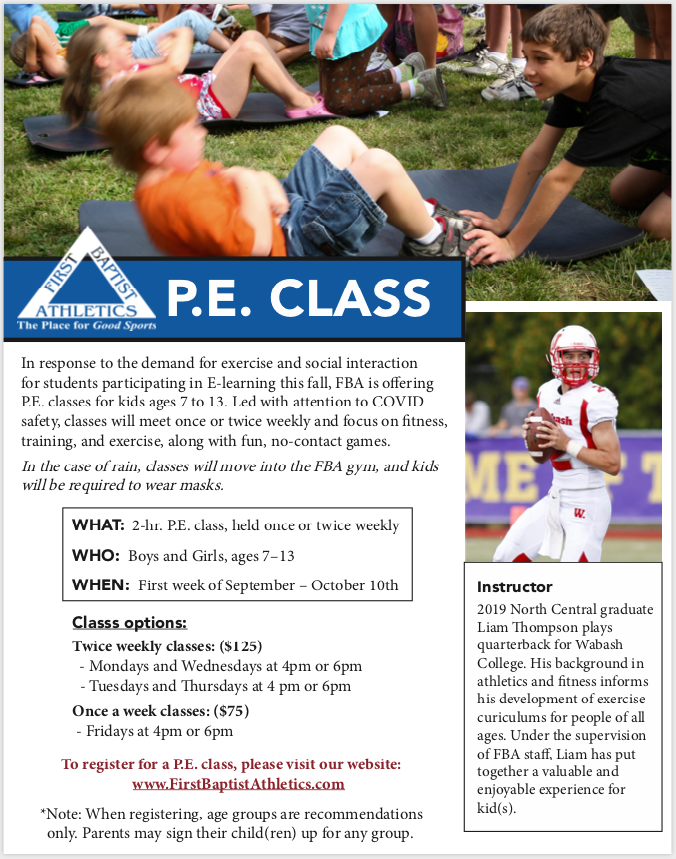 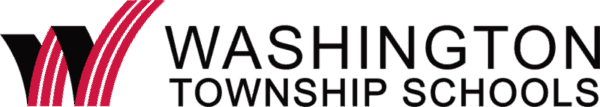 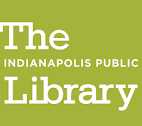 MSD Washington Township/Indianapolis Public Library Card InitiativeMSD Washington Township is proud to partner with the Indianapolis Public Library to have every student receive a library card!   This partnership provides an opportunity to create seamless learning opportunities for all of our students who might need to use their library card to access electronic resources to support their class curriculum. Please click on the appropriate link to learn more about this great opportunity. INDPL letter to parents[2].docx INDPL Letter Spanish[1].docx INDIANAPOLIS PUBLIC LIBRARY CARD OPT OUT FORMIf for some reason you do NOT want your child to receive a library card from The Indianapolis Public Library, please complete the OPT OUT information below and return it to your child’s school by September 16, 2020.Please do not issue The Indianapolis Public Library card to my child._______(x) I do not want my child to have his/her own library cardName of Student ________________________________________________________(please print) Grade: _________________ School: ____________________________________________ Parent/Guardian Name(s): ___________ ____________________________________________ Parent/Guardian Signature(s): _____________________________________________________ Date: __________________________ 